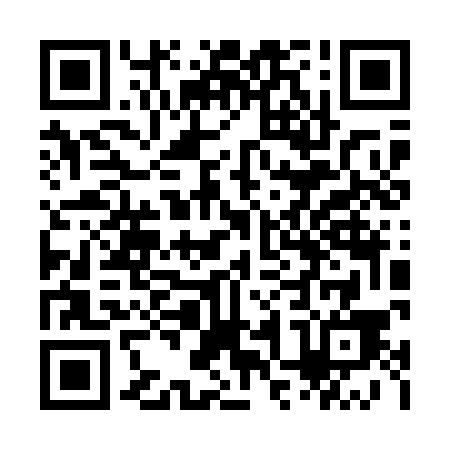 Ramadan times for Salamanca, ChileMon 11 Mar 2024 - Wed 10 Apr 2024High Latitude Method: NonePrayer Calculation Method: Muslim World LeagueAsar Calculation Method: ShafiPrayer times provided by https://www.salahtimes.comDateDayFajrSuhurSunriseDhuhrAsrIftarMaghribIsha11Mon6:196:197:411:545:258:058:059:2312Tue6:206:207:421:535:248:048:049:2113Wed6:216:217:431:535:238:038:039:2014Thu6:226:227:431:535:238:028:029:1915Fri6:226:227:441:535:228:008:009:1716Sat6:236:237:451:525:217:597:599:1617Sun6:246:247:451:525:207:587:589:1518Mon6:256:257:461:525:207:577:579:1319Tue6:256:257:471:515:197:557:559:1220Wed6:266:267:481:515:187:547:549:1121Thu6:276:277:481:515:177:537:539:0922Fri6:286:287:491:505:167:527:529:0823Sat6:286:287:501:505:167:507:509:0724Sun6:296:297:501:505:157:497:499:0525Mon6:306:307:511:505:147:487:489:0426Tue6:316:317:521:495:137:467:469:0327Wed6:316:317:521:495:127:457:459:0128Thu6:326:327:531:495:127:447:449:0029Fri6:336:337:541:485:117:437:438:5930Sat6:336:337:541:485:107:417:418:5831Sun6:346:347:551:485:097:407:408:561Mon6:356:357:561:475:087:397:398:552Tue6:356:357:561:475:077:387:388:543Wed6:366:367:571:475:067:367:368:534Thu6:376:377:581:475:067:357:358:515Fri6:376:377:581:465:057:347:348:506Sat6:386:387:591:465:047:337:338:497Sun5:395:397:0012:464:036:316:317:488Mon5:395:397:0012:454:026:306:307:479Tue5:405:407:0112:454:016:296:297:4510Wed5:405:407:0212:454:006:286:287:44